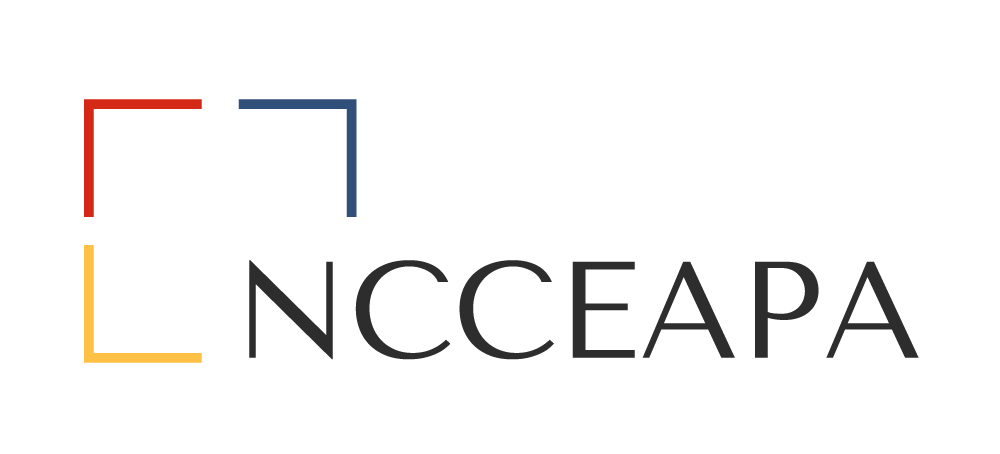 Meeting Notes:  _______________________________________________________________________________________________________________________________________________________________________________________________________________________________________________________________________________________________________________________________________________________________________________________________________________________________________________________________________________________________________________AGENDAAGENDAAGENDAAGENDAAGENDAAGENDAAGENDAAgenda ItemDiscussionDiscussionDiscussionOutcomes and Next StepsOutcomes and Next StepsOutcomes and Next StepsCall to OrderName, PresidentCall to Order Time:Call to Order Time:Call to Order Time:Call to Order Time:Call to Order Time:Call to Order Time:Roll CallName, SecretaryCampusNortheastNorth CentralSoutheastSouth CentralWestParliamentary ReviewName, ParliamentarianVerify quorumVerify quorumVerify quorumVerify quorumVerify quorumVerify quorumApproval of AgendaName, PresidentMotion to accept:Seconded:Decision:Motion to accept:Seconded:Decision:Motion to accept:Seconded:Decision:Thought for the DayName, 1st Vice PresidentApproval of MinutesName, SecretaryBoard of Directors Minutesdate of last BOD meetingBoard of Directors Minutesdate of last BOD meetingBoard of Directors Minutesdate of last BOD meetingMotion to accept:Seconded:Decision:Motion to accept:Seconded:Decision:Motion to accept:Seconded:Decision:District ReportsDistrict ReportsDistrict ReportsDistrict ReportsDistrict ReportsDistrict ReportsDistrict ReportsCampus,Name, PresidentNortheastName, PresidentNorth CentralName, PresidentSoutheastName, PresidentSouth CentralName, PresidentWestName, PresidentStanding Committee ReportsStanding Committee ReportsStanding Committee ReportsStanding Committee ReportsStanding Committee ReportsStanding Committee ReportsStanding Committee ReportsFinanceTreasurer’s Financial ReportName, TreasurerMembershipName, ChairNominatingName, ChairRules & By-LawsName, ChairProfessional ImprovementName, Chair Public RelationsName, ChairReflectionsName, ChairOther ReportsOther ReportsOther ReportsOther ReportsOther ReportsOther ReportsOther Reports20__ Sue Mills Lighthouse Award Name, President20__ Distinguished Service AwardName, 1st Vice President20__ Executive Board AwardName, 1st Vice President20__ Herter-O’Neal ScholarshipName, 2nd Vice PresidentHonorary MembershipName, Membership ChairFederation ReportName, Federation RepresentativeTERSSA ReportName, NC TERSSA RepresentativeOld BusinessOld BusinessOld BusinessOld BusinessOld BusinessOld BusinessOld Business20__ State Meeting UpdateName, _____ DistrictOther Old Business(always have Other just in case…)(always have Other just in case…)(always have Other just in case…)(always have Other just in case…)(always have Other just in case…)(always have Other just in case…)New BusinessNew BusinessNew BusinessNew BusinessNew BusinessNew BusinessNew Business20__-__ Proposed BudgetName, TreasurerBudget Recommendation from CommitteeSeconded:Decision:Budget Recommendation from CommitteeSeconded:Decision:Budget Recommendation from CommitteeSeconded:Decision:Rules and By-lawsName, Rules and By-laws Chair(if changes proposed)(if changes proposed)(if changes proposed)Recommendation from CommitteeSeconded:Decision:Recommendation from CommitteeSeconded:Decision:Recommendation from CommitteeSeconded:Decision:Motion to accept:Seconded:Decision:Motion to accept:Seconded:Decision:Motion to accept:Seconded:Decision:Motion to accept:Seconded:Decision:Motion to accept:Seconded:Decision:Motion to accept:Seconded:Decision:Other New Business(always have Other just in case…)(always have Other just in case…)(always have Other just in case…)Motion to accept:Seconded:Decision:Motion to accept:Seconded:Decision:Motion to accept:Seconded:Decision:Upcoming DeadlinesUpcoming DeadlinesUpcoming DeadlinesUpcoming DeadlinesUpcoming DeadlinesUpcoming DeadlinesUpcoming DeadlinesApril 1, YearHerter-O’Neal Scholarship Application – Name, 2nd Vice PresidentHerter-O’Neal Scholarship Application – Name, 2nd Vice PresidentHerter-O’Neal Scholarship Application – Name, 2nd Vice PresidentHerter-O’Neal Scholarship Application – Name, 2nd Vice PresidentHerter-O’Neal Scholarship Application – Name, 2nd Vice PresidentHerter-O’Neal Scholarship Application – Name, 2nd Vice PresidentAugust 1, YearExecutive Board Award Nominations – Name, 1st Vice PresidentExecutive Board Award Nominations – Name, 1st Vice PresidentExecutive Board Award Nominations – Name, 1st Vice PresidentExecutive Board Award Nominations – Name, 1st Vice PresidentExecutive Board Award Nominations – Name, 1st Vice PresidentExecutive Board Award Nominations – Name, 1st Vice PresidentAugust 1, YearDistinguished Service Award – Name, 1st Vice PresidentDistinguished Service Award – Name, 1st Vice PresidentDistinguished Service Award – Name, 1st Vice PresidentDistinguished Service Award – Name, 1st Vice PresidentDistinguished Service Award – Name, 1st Vice PresidentDistinguished Service Award – Name, 1st Vice PresidentAugust 1, YearSue Mills Lighthouse Award - Name, PresidentSue Mills Lighthouse Award - Name, PresidentSue Mills Lighthouse Award - Name, PresidentSue Mills Lighthouse Award - Name, PresidentSue Mills Lighthouse Award - Name, PresidentSue Mills Lighthouse Award - Name, PresidentAny upcoming deadlines or meetingsOther AnnouncementsAdjournMotion to accept:Seconded:Decision:Motion to accept:Seconded:Decision:Motion to accept:Seconded:Decision: